Use the maps to locate the geographic features in each question.
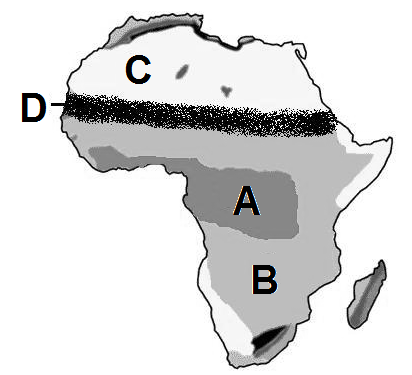 1. Sahara   C             2. Sahel     D3. Savanna   B4. Tropical Rain Forest   A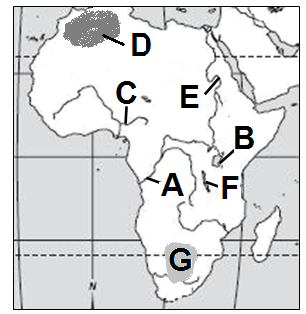  5. Atlas Mountains	D 6. Congo River		A 7. Kalahari Desert	G 8. Lake Tanganyika	F 9. Lake Victoria		B10. Niger River		C11. Nile River		E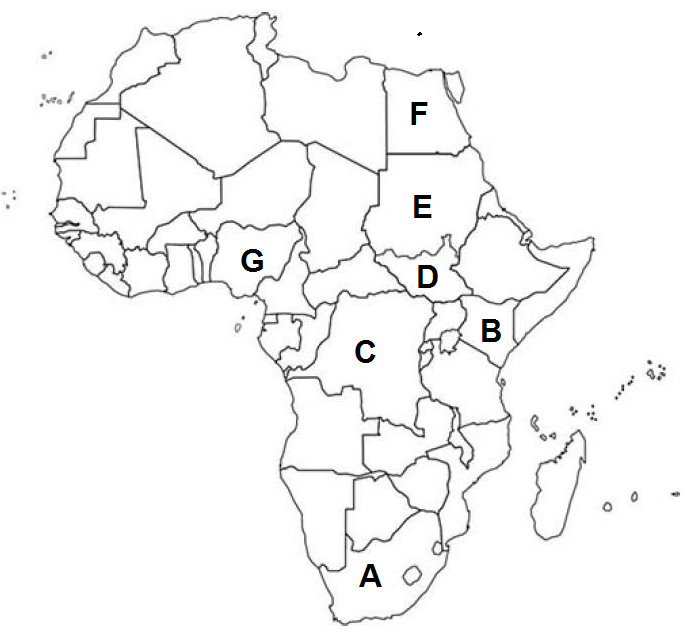 12. Congo (Zaire)	C13. Egypt		F14. Kenya		B15. Nigeria		G16. South Africa		A17. Sudan		E18. South Sudan	D